Read a file and display the contents in a listBox – here select a file by OpenFileDialog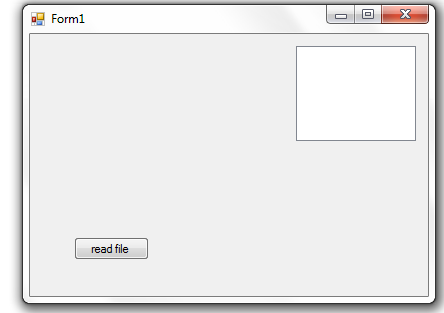 using System;using System.Collections.Generic;using System.ComponentModel;using System.Data;using System.Drawing;using System.Text;using System.Windows.Forms;using System.IO;namespace fall2015win03{    public partial class Form1 : Form    {        public Form1()        {            InitializeComponent();        }        private void button1_Click(object sender, EventArgs e)        {            string file;            string line;            OpenFileDialog openFileDialog1 = new OpenFileDialog();            openFileDialog1.ShowDialog();            file = openFileDialog1.FileName;            StreamReader reader = new StreamReader(file);            while((line=reader.ReadLine())!=null)                listBox1.Items.Add(line);            reader.Close();        }    }}